Benessere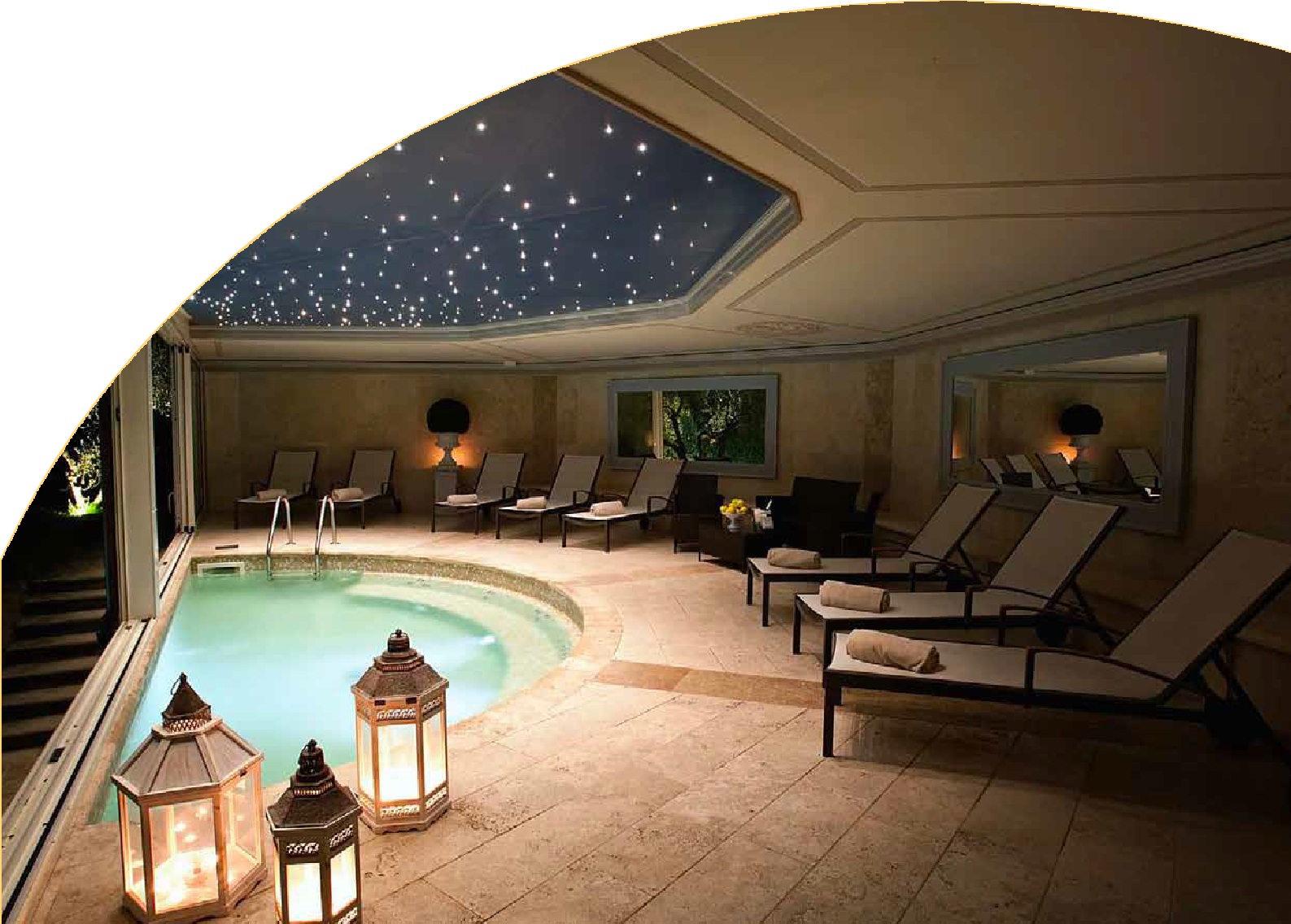 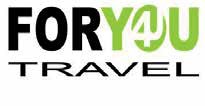 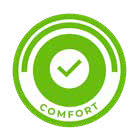 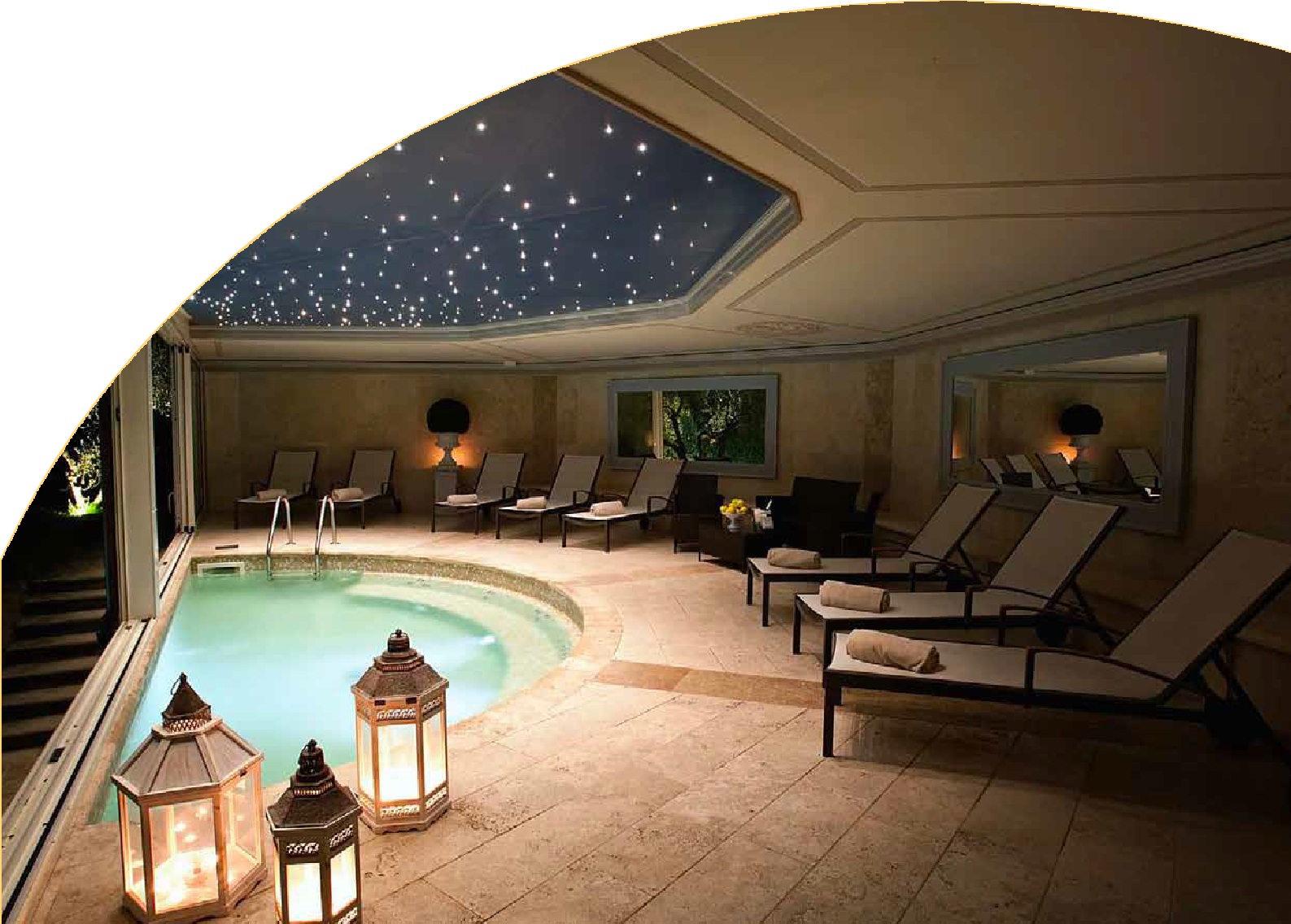 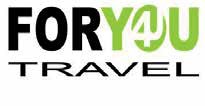 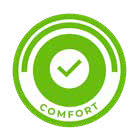 SOGGIORNO BENESSERE VILLA LA BORGHETTAFIGLINE VALDARNO (FI)TRATTAMENTO MEZZA PENSIONEIL PACCHETTO COMPRENDEPernottamento con sistemazione in camera doppiaColazione a BuffetMazzo di Rose Rosse in cameraBottiglia di Prosecco e frutta fresca in cameraCena ogni sera con scelta dal nostro menù a la Carte (3 portate, bevande escluse)Ingresso al Centro Benessere dotato di: Area Relax Panoramica con Piscina Idromassaggio Riscaldata, Bagno turco, Sauna Finlandese, Docce Emozionali e Sala TisaneTrattamento Corpo Rilassante in coppia per 2 personeTrattamento Viso in coppia per 2 personePeeling all’ olio di oliva in coppia per 2 persone1 massaggio Antistress1 Massaggio Tonificante Addome1 Massaggio Tonificante Gambe e Glutei1 Massaggio Rilassante Schiena1 Riflessologia Plantare1 Trattamento Bellezza Mani e PiediVLB24TIPOLOGIA CAMERASOGGIORNO 1 NOTTESOGGIORNO 2 NOTTISOGGIORNO 3 NOTTICAMERA CHARME180 €275 €360 €CAMERA ROMANCE210 €325 €410 €CAMERA PRIVILEGE225 €360 €460 €JUNIOR SUITE245 €410 €495 €